SEMAINE DU 10 AU 13 JUILLET 2023 : L’arc-en-ciel fait son cinéma !!!SEMAINE  DU 17 AU 21 JUILLET 2023 : jeux d’antan !!!SEMAINE DU 24 AU 28 JUILLET : A TRAVERS L’HISTOIRE !!!SEMAINE DU 28 AU 1ER SEPTEMBRE :   Les pirates de l’Arc-en-ciel à la recherche du trésor !LUNDI 10MARDI 11MERCREDI 12JEUDI 13PRESENTATION DES ACTEURS DU PERIFABRICATION CARTE VIPBANDE FILM AVEC PHOTOS DES ENFANTS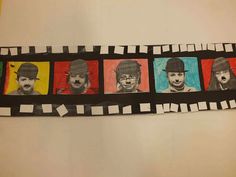 PETITE IMPROVISATION DE THEATREATELIER CUISINE :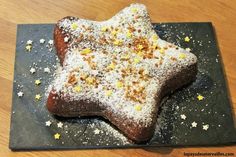 Gâteau de star étoileMATINEE CINEMAFABRICATION DE POPCORN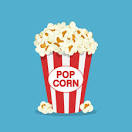 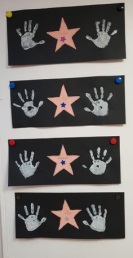 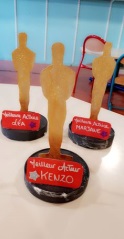 ATELIER BRICOLAGE :TAPIS ETOILE D’HOLLYWOODBAIGNADE A LA ZONE DE LOISIRS 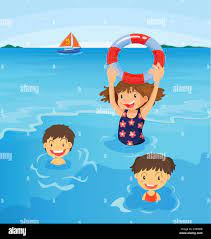 DEPART : 13 h 30RETOUR : 17 h 30Prévoir maillot,  serviettes, crème solaire, brassard pour tous les moins de 6 ansGRAND JEU :BLIND TEST MUSICAL SUR LES FILMS ETMUSIQUE DE FILM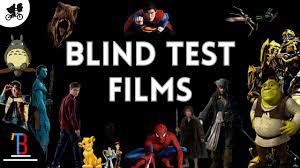 FABRICATION D’UN APPAREIL PHOTO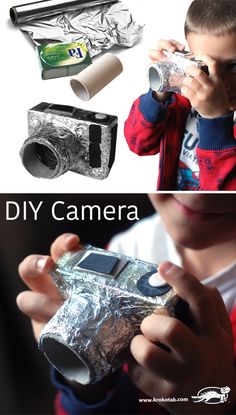 MAQUILLAGE DE STARSLUNDI 17MARDI 18MERCREDI 19JEUDI 20VENDREDI 21PRESENTATIONREGLEMENTPETIT JEU : QUEL EST CET OBJET ANCIEN ?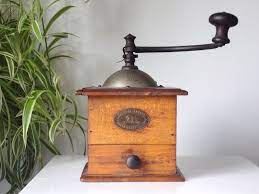 ATELIER BRICOLAGE :FABRICATION D’UN JEU DE DADA AVEC UN TOURETFABRICATION DE TAMPON A L’ANCIENNE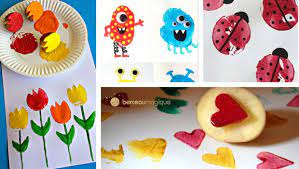 SORTIE V.T.T GRANDS AVEC PIQUE NIQUE TIRE DU SAC VELOS POUR LES PETITS A L’ARRIERE 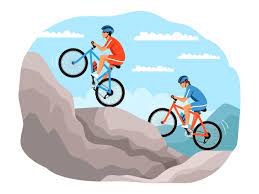 ATELIER CUISINE :Gâteau de ma grand-mèreJeu : senteurs et gouts d’antanSORTIE A VIGYLABYRINTHE DE MAISDEPART : 8 h 15RETOUR : 17 h 45ATELIER BRICOLAGE :FABRICATION D’UN BILBOQUET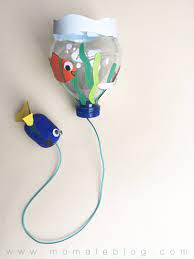 JEU DE MARELLE, DE BILLES, DESSIN DE CRAIES AU SOLBAIGNADE A LA ZONE DE LOISIRS DEPART : 13 h 30RETOUR : 17 h 30Prévoir maillot,  serviettes, crème solaire, brassard pour tous les moins de 6 ansATELIER  BRICOLAGE :FABRICATION D’UN YOYOPETITS JEUX : jeu d’équilibre, le molkky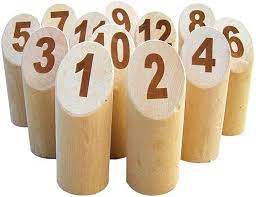 GRAND JEU : jeu de l’oie géant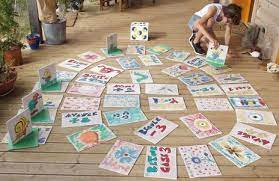 VELORAILTARIF : 8 eurosRepas tiré du sac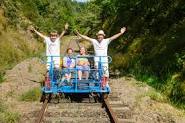 LUNDI 24MARDI 25MERCREDI 26JEUDI 27 VENDREDI 28JOURNEE PREHISTOIREPRESENTATION DES HOMMES PREHISTORIQUESREGLEMENT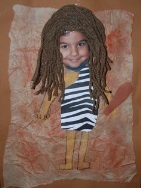 PORTRAITRIGOLOSVIENS CHEZ LES ROMAINS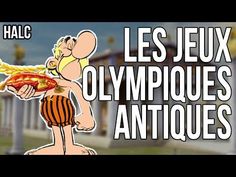 JEUX OLYMPIQUES DE L’ARC-EN-CIELLES ABORIGENESATELIER BRICOCOLAGE :L’art aborigèneLa tortue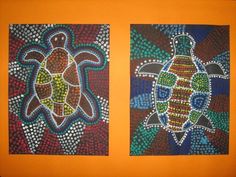 JOURNEE EGYPTEGRAND JEU :A toi de résoudre les énigmes !!!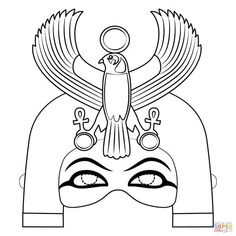 DE NOS JOURS …SORTIE V.T.TGRANDSVELO POUR LES PETITS A L’ARRIERE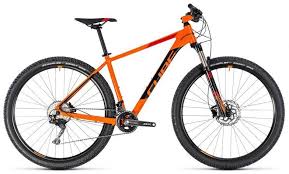 CUISINE :Le gâteau osANIMATION DE LA VILLA DEDEHLINGEN(mosaïques, poterie ou jeux romains)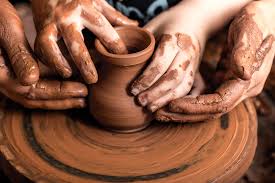 ANIM TA RUENOMBREUSES ANIMATIONSBAIGNADE A LA ZONE DE LOISIRSGRAND JEU :GRAND LOTO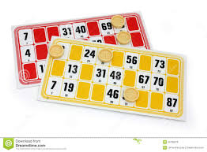 LUNDI 28MARDI 29MERCREDI 30JEUDI 31 VENDREDI 1er PRESENTATION DES PIRATES REGLEMENT DU NAVIRE Code d’honneur du pirate FABRICATION DE LA TENUE DE PIRATE LONGUE VUE CACHE ŒILCHAPEAUJEU :DEFIS DE PIRATE QUI SERA LE MEILLEUR (la planche, le coffre aux trésors…)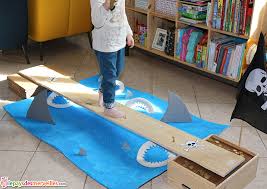 FESTIN DE PIRATE : CARTE AUX TRESORS PIZZA GATEAU SURPRISE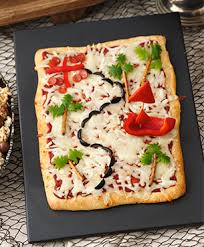 ATELIER BRICOLAGE : 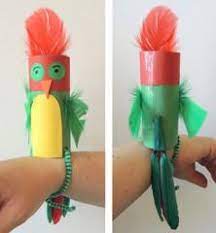 Le perroquetJEU : bataille navale originaleSORTIE FRAISPERTUISDEPART : 8 h 15Retour : 18 h SUITE DE LA TENUE 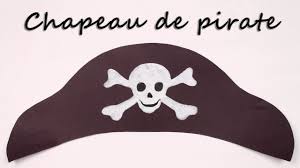 Jeux d’eau ATELIER BRICOLAGE : Bateau pirate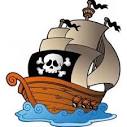 SORTIE FORÊT DES PIRATES Départ : 14 h Retour : 17 h 30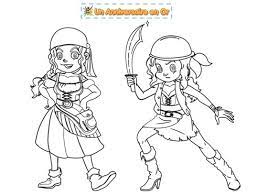 GRAND JEU :CHASSE AUX TRESORS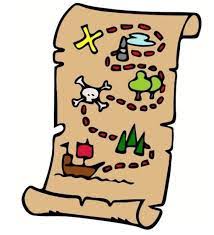 Repas tiré du sac Tarif à définir 